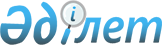 Екпін ауылындағы атауы жоқ көшеге атау беру туралыШығыс Қазақстан облысы Тарбағатай ауданы Екпін ауылдық округі әкімінің 2014 жылғы 03 желтоқсандағы № 10 шешімі. Шығыс Қазақстан облысының Әділет департаментінде 2014 жылқы 23 желтоқсанда № 3591 болып тіркелді     РҚАО-ның ескертпесі.
     Құжаттың мәтінінде түпнұсқаның пунктуациясы мен орфографиясы сақталған.
      Казақстан Республикасының 1993 жылғы 8 желтоқсандағы «Қазақстан Республикасының әкiмшiлiк–аумақтық құрылысы туралы» Заңының 14 бабы 4) тармақшасына, Қазақстан Республикасының 2001 жылғы 23 қаңтардағы «Қазақстан Республикасындағы жергiлiктi мемлекеттiк басқару және өзiн-өзi басқару туралы» Заңының 35 бабы 2 тармағына сәйкес, 2014 жылғы 3 қыркүйектегі Шығыс Қазақстан облыстық ономастикалық комиссияның қорытындысы негізінде және ауыл тұрғындарының пікірін ескере отырып, Екпін ауылдық округінің әкімі ШЕШТІ:
      1.  Екпін ауылдық округiнің Екпін ауылындағы атауы жоқ көшеге – «Отыншы Әлжанов» атауы берiлсiн.
      2.  Осы шешiм алғашқы ресми жарияланған күнінен кейiн күнтiзбелiк он күн өткен соң қолданысқа енгiзiледi.


					© 2012. Қазақстан Республикасы Әділет министрлігінің «Қазақстан Республикасының Заңнама және құқықтық ақпарат институты» ШЖҚ РМК
				      Екпін ауылдық округінің әкiмiБ.Сербатыров